March 2024 NewsletterImportant Dates:March 8- pizza day- orders through School Cash OnlineMarch 11-15: March BreakMarch 27- Dental screening JK/SK/Gr 2March 29- Good FridayApril 1- Easter MondayApril 8- PA Day (moved from April 26 by LKDSB)School Council We are always looking for new parents/guardians to join our school council. Our next meeting is tentatively scheduled for April 29 at 6:30 online. If you are interested in joining us on this date, please contact the office to get added to the list.Dental ScreeningCK Public Health is again organizing the dental screening and dental survey program for children attending Chatham-Kent elementary schools.  These programs are implemented in accordance with the Ontario Health Protocols (2021), under the Ontario Public Health Standards (2021).  The Board of Health is required to collect dental indices to determine the prevalence of dental disease, prevention and treatment needs.  Information will be recorded for survey purposes for grades JK/SK/Gr 2.  Screening is a brief, visual assessment of each child’s mouth by a registered dental hygienist wearing gloves, a mask and using sterilized instruments.  Following a dental screening and/or survey, each child will receive a dental report to take home.  When a child is identified to be in urgent need of dental treatment, a follow-up will be done to ensure that treatment needs are completed.  If financial assistance is required, the parents will be offered the Healthy Smiles Ontario (HSO) Program.FundraisingOur Hershey Kiss Valentine’s Day Fundraiser was a huge success.  We were able to raise $335.50 that will go towards supporting our school.Our shoot-a-thon final numbers have been tallied.  Thank-you to everyone who helped by raising money and to Mr. Lucio for running this event again.  We broke the record for shoot-a-thon money raised this year with a total of $8764! This money will be going to getting tech in our school and replacing old/outdated tech that will be removed from classrooms as well as going towards bringing the cost of field trips down for students.Kindergarten registration 2024We will be hosting two more registration events this school year.  April 3rd and May 29.  Both of these will run from 4PM-7PM.  The plan for these days is to tour a classroom and meet some of the FDK team.  New registrations will also be able to provide their birth certificate and proof of address to finalize the registration process.  Registering Your child for Kindergarten is as easy as 1, 2, 3.Find your school.Complete the online registration form @ www.lkdsb.net/kindergarten in advance.Call the school and set up a time to come to the office and finalize your registration.  Remember to bring:Birth certificate or proof of Canadian Citizenship or Residency Status (if appropriate)Proof of residency (e.g., utility or tax bill, lease/rental agreement, etc.)Inclement Weather - Zone 6 Naahii Ridge Public School is in Zone 6.  Please listen to local radio stations, visit www.schoolbusinfo.com, or download the My SBI Mobile App to receive updates on bus delays or cancellations due to inclement weather or other.  Busses in the morning that have been cancelled in the morning due to inclement weather (snow/ice) will not return students to school in the afternoon.  If parents drive students to school in the morning, they are responsible to pick their children up and take them home in the afternoon.  Busses that have been cancelled in the morning due to fog will operate in the afternoon and to return students to their homes. A reminder that students should not be dropped off on bus days before 9:00am and pick-up is 3:35 at the front office when buses are not running.    End of Day PhonesOur end of day can be very hectic and our buses start lining up at 3:25. This means phone calls will most likely not be answered starting at 3:25.  If you need to make a change to your child’s pickup situation, please call anytime during the day before 3:25 to ensure we can get the message to your child in time.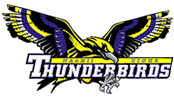 Principal: Paul BeasleySecretary: Andrea WestSchool Website: http://www.lkdsb.net/school/naahiiridgeNAAHII RIDGEPublic School20473 Victoria RoadR.R. #3 Ridgetown N0P 2C0Phone: 519-674-3173  Fax: 519-674-3347